ΘΕΜΑΤΑ ΕΡΓΑΣΙΩΝΑκτινογραφική απεικόνιση ισχύων και κάτω άκρων σε παιδιά με προβλήματα ανάπτυξης και εκ γενετής δυσπλασίες. Ακτινογραφικός έλεγχος ισχύων-πυέλου στα παιδιά.Παιδιατρική ακτινογραφική απεικόνιση. Ιδιαιτερότητες και προσκλήσεις.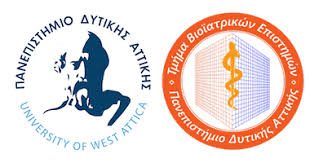 ΠΑΝΕΠΙΣΤΗΜΙΟ ΔΥΤΙΚΗΣ ΑΤΤΙΚΗΣΣΧΟΛΗ ΕΠΙΣΤΗΜΩΝ ΥΓΕΙΑΣ ΚΑΙ ΠΡΟΝΟΙΑΣΤΜΗΜΑ ΒΙΟΪΑΤΡΙΚΩΝ ΕΠΙΣΤΗΜΩΝΤομέας Ακτινολογίας- ΑκτινοθεραπείαςΑκτινολογία ΙΙ (ΕΡΓΑΣΤΗΡΙΟ) Ε εξάμηνο - Χειμερινό 2022-2023